January 15, 20197:30 a.m. – 9 a.m.One Civic Plaza 11th FloorED Conference RoomAGENDAWelcome & Introductions – Synthia R. Jaramillo, ED DirectorAdditions/deletions to agenda—Chair Approval November 20, 2018 minutes —ChairCity News & Updates – Synthia R. Jaramillo, City StaffOld Business: SBRAC Collateral Materials Update – ChairACTION ITEMS REQUESTED: One-Page Document/Marketing MaterialCity Council Meeting(s) Update – ChairNew Council President Klarissa Pena: Need to schedule meetingPresident Ken Sanchez Meeting UpdateFollow-up on City Council Presentation about SBRAC"Business Best Practices" Manual Idea Discussion Cont.. PUBLIC CELEBRATION Liquor License Subcommittee Update – Review of Statement (Kristelle)Reintegration Services and impact upon business - MyraNew Business – Kristelle Siarza, ChairReview of Quarterly Report to Mayor Keller, Council – KristelleSurvey on “Business Friendly Process” – KristelleOrdinance(s) Updates:City of Albuquerque Sick Leave Ordinance Update – O-18-46Plastic Bag Ordinance Proposed – O-19-48AdjournCity of AlbuquerqueSmall BusinessRegulatory Advisory CommissionCity of AlbuquerqueSmall BusinessRegulatory Advisory Commission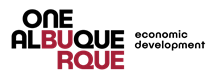 Chair:   Kristelle C. Siarza                          Vice Chairman: Tim Nisly                   Ex-Officio Member: Synthia R. Jaramillo City Legal: Leigh Brunner                                Staff:  D. Dominguez           J. WaltersCommissioners:   Paulette Baca                                Matthew Biggs                                Kenneth J. Carson                               Myra Ghattas                                Michael M. Silva Jr.Commissioners:   Paulette Baca                                Matthew Biggs                                Kenneth J. Carson                               Myra Ghattas                                Michael M. Silva Jr.